MINDQUEST LEARNING CENTER620 S. Del Mar Ave. San Gabriel, CA. 91776(626) 289-3056    mindquest68@gmail.comGreetings Parents and Students:Wishing you and your family much happiness and health.  At Mindquest Learning Center, we have implemented many modifications to accommodate the current situation by readjusting our daily routines that conform to guidelines to protect the health and safety of everyone.  Mindquest Learning is proud to offer summer academic and enrichment classes starting June 1st, 2020, to help fit your family’s needs.  Mindquest Learning will have various options including: ONLINE SUMMER PROGAM, Modified In-Center CLASSROOM PROGRAM, and PRIVATE TUTORING will also be available. We will continue to work diligently to make the necessary changes to our program and procedures that are in compliance with Center of Disease Control (CDC), and California Department of Public Health (CDPH), along with local and state government guidelines. Your safety and confidence is our utmost concern.	Under the given circumstances: -Students and staff members whom exhibit fever/cough/flu-like symptoms will not be permitted to enter into our facility.-Students and staff are required to wear their own mask (cloth face covering), temperature check by Mindquest staff, and mandatory outdoor hand sanitation before allowing admittance into our facility.-Students are allowed to bring a small backpack for essential items (pencils, erasers, snacks, and etc.).-We will periodically be asking the students to wash their hands or use hand sanitizer. -Hand sanitizers will be placed throughout the learning facility.-We will be periodically cleaning and disinfecting the work areas, bathrooms, and the kitchen areas.-We will practice social distancing as recommended by CDC.-Parents are strongly advised NOT to enter learning facility during our operating hours without an appointment, as a precaution to ensure the safety of all the students and staff.-Staff will help direct traffic and escort students to parents during pick-upEnrollment for our In-Center CLASSROOM PROGRAM will be limited on a first come, first served basis, prioritizing our first responders and essential workers clients.  We would like to thank you for your loyalty, trust, patience, and understanding during this difficult time.  For questions or concerns please do not hesitate to call, or text us at Mindquest Learning Center. 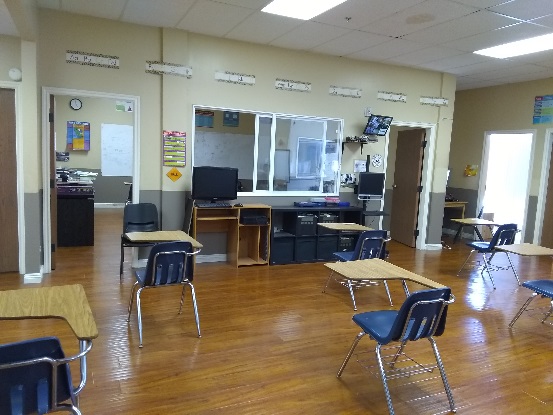 